Управление образования администрации Яшкинского муниципального округаМуниципальное бюджетное учреждение дополнительного образования«Дом творчества Яшкинского муниципального округа»Дополнительная общеобразовательная общеразвивающая программа художественной направленности«Детский фитнес и хореография»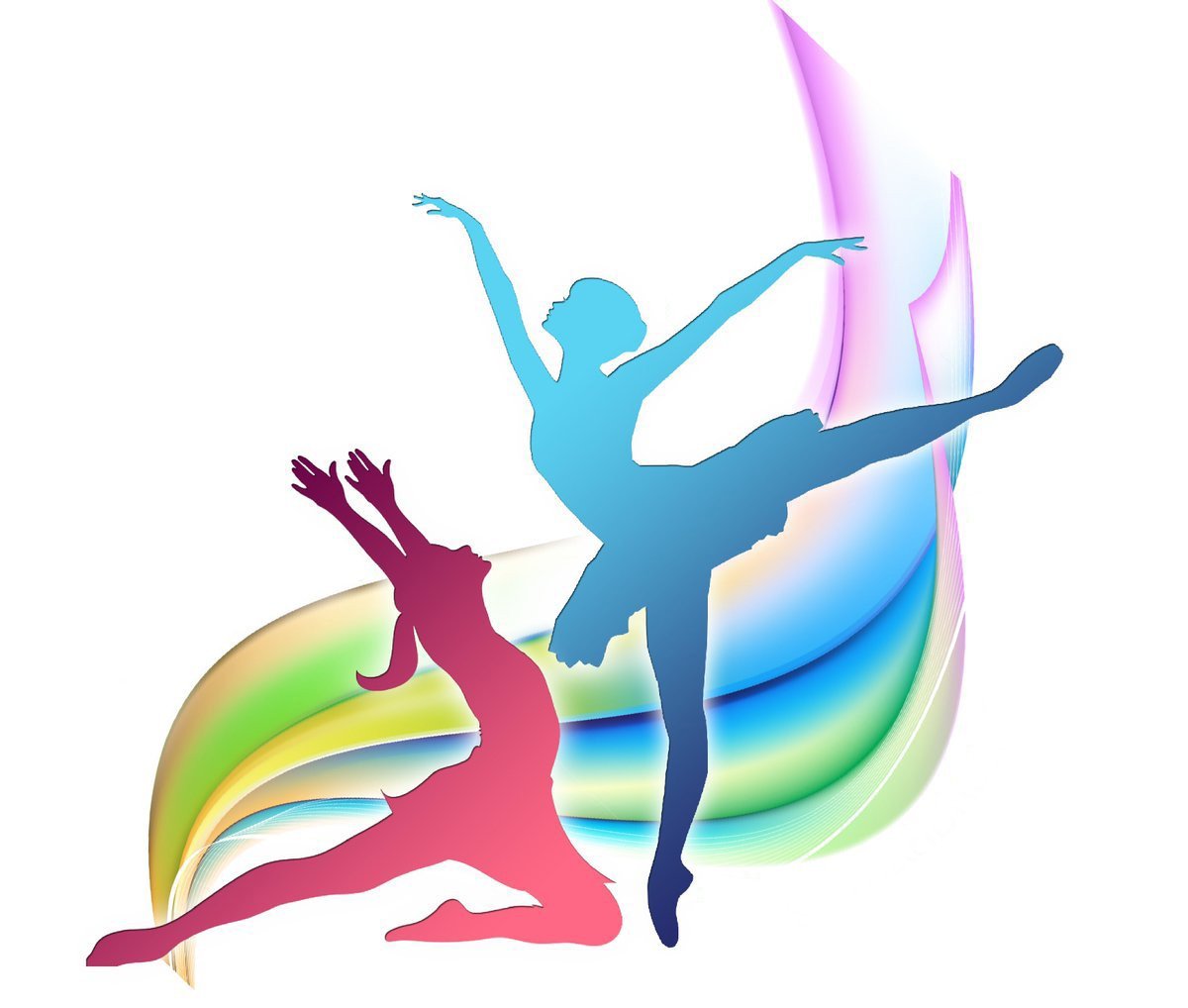 Яшкино, 2021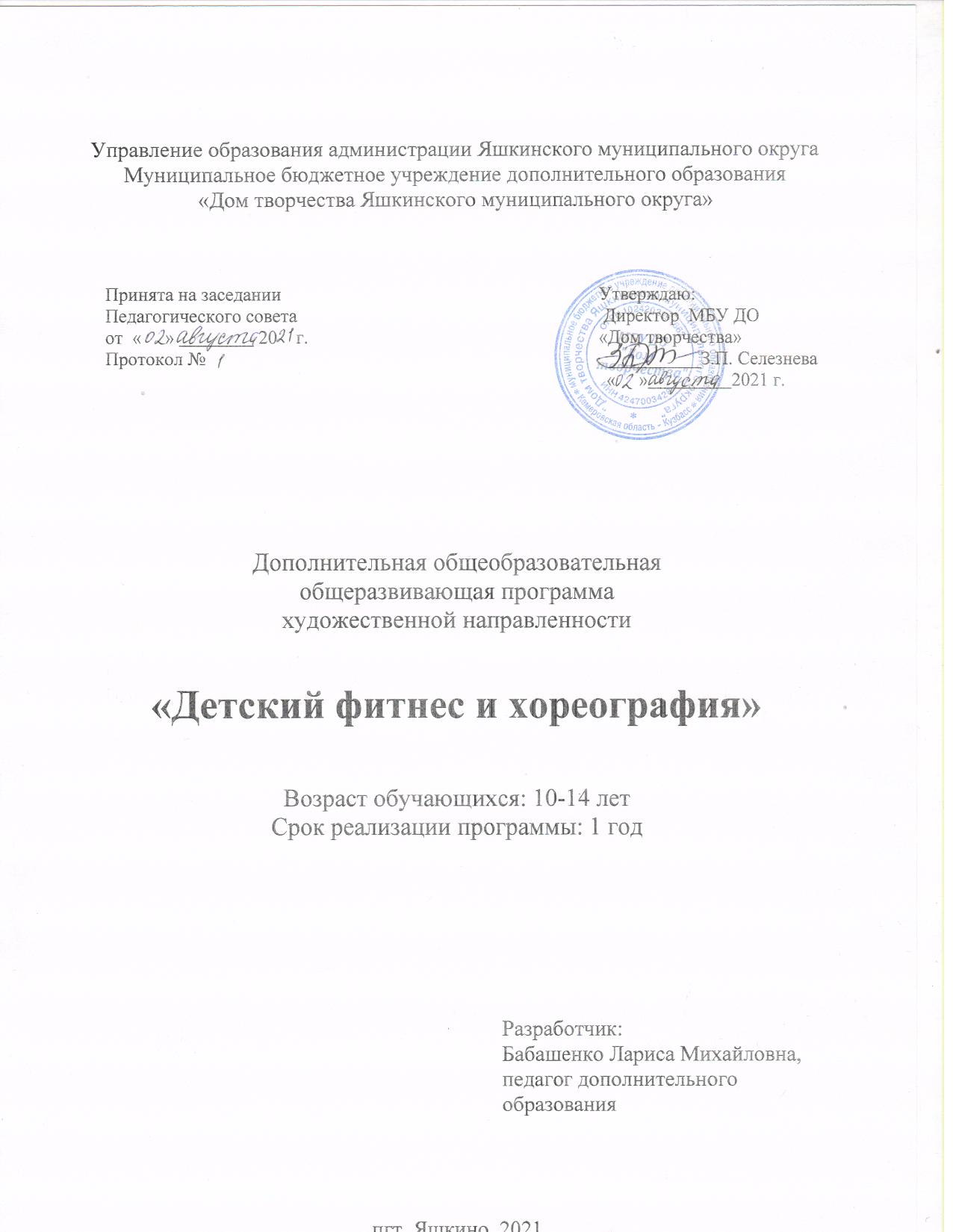 СодержаниеПояснительная записка					                           3Учебно-тематический планпервый год обучения                                     9		Содержание программы первый год обучения                                        11		Учебно-тематический планвторой год обучения	                                     13	Содержание программы второй год обучения                                         15		Методическое обеспечение                                                                      18		Список литературы                                                                                  19		Календарно-тематический план первый год обучения                              20		Календарно-тематический план второй год обучения	                             24		Пояснительная запискаДополнительная общеобразовательная общеразвивающая  программа художественной  направленности «Детский фитнес и хореография» относится к программам художественной направленности стартового уровня. Форма обучения  - очная, согласно закону  Российской Федерации «Об образовании» (Федеральный закон от 29 декабря 2012 г. № 273-ФЗ) в программе имеет место дистанционное обучение. Нормативные документы, на основании которых разработана программа:Закон Российской Федерации «Об образовании» (Федеральный закон от 29 декабря 2012 г. № 273-ФЗ);Государственная программа РФ «Развитие образования» на 2018 – 2025 гг. (постановление Правительства Российской Федерации от 26 декабря 2017 г. №1642);Письмо Министерства образования и науки РФ от 18.11.2015 № 09 – 3242 «Методические рекомендации по проектированию дополнительных общеобразовательных программ (включая разноуровневые программы);Приказ Министерства Просвещения российской федерации от 30.09.2020г. № 533 «О внесении изменений в порядок организации и осуществлении образовательной деятельности по дополнительным общеобразовательным программам, утвержденным Приказом Министерства Просвещения российской федерации от 09.11.2018г. № 196»;Постановление Главного государственного санитарного врача РФ от 28.09.2020г. № 28 СП 2.4.3648-20 «Санитарно-эпидемиологические требования к организациям воспитания и обучения, отдыха и оздоровления детей и молодежи»;Региональные и муниципальные документы по ПФДО (Приказ Департамента образования и науки Кемеровской области «Об утверждении Правил персонифицированного финансирования дополнительного образования детей» (от 05.04.2019 г. № 740);Устав и локальные нормативные акты МБУ ДО «Дом творчества».Детский фитнес – это прежде всего здоровье и отличная форма наших детей. Регулярные занятия данной деятельностью являются гарантией того, что у детей появляется необходимость заботиться о сохранении своего здоровья, приобретается опыт общения со сверстниками и взрослыми. Занятия хореографией так же оказывают положительные влияние на организм детей: профилактика заболеваний сердечно-сосудистой системы, улучшение осанки, силы, гибкости, выносливости, приобретение жизненно необходимых двигательных умений и навыков; улучшение телосложения, выработка привычки заниматься физическими упражнениями на всю жизнь, развитие двигательной памяти.Детская хореография способствует развитию у детей музыкального восприятия, эмоциональности и образности, совершенствованию мелодичного и гармонического слуха, музыкальной памяти, чувства ритма, культуры движений, умению творчески воплощать музыкально-двигательные образы.		Новизна программы:состоит в том, что в ней учтены и адаптированы возможностиобучающихся, основные направления хореографии: гимнастика, классический, народный и современный танцы. Такой подход направлен на раскрытие творческого потенциала и темперамента каждого учащегося, а также на развитие его сценической культуры.Танец является одним из основных предметов развивающих физические данные учащихся, укрепляет мышцы ног и спины, развивает подвижность суставно-связочного аппарата, формирует технические навыки и основы правильной осанки, тренирует сердечно-сосудистую и дыхательную системы, корректирует физические недостатки строения тела – в этом его значение и значимость.Актуальность программы:дополнительной образовательной общеразвивающей программы «Детский фитнес и хореография» в том, что она сочетает в себе занятия по фитнесу и хореографии, направлена как на развитие и сохранениездоровья детей, так и на развитие эстетического вкуса, культуры поведения, общения, художественно-творческой танцевальной способности.Рост числа заболеваний среди школьников за последние годы стремительно набирает темпы. Наряду с экологическими, социальными и наследственными факторами формированию этих заболеваний способствует большое психоэмоциональное напряжение.Педагогическая целесообразность: В настоящее время, особое внимание уделяется культуре, искусству и приобщению детей к здоровому образу жизни. Среди множества форм художественного воспитания особое место занимает хореография.Искусство танца – это средство воспитания и развития личности ребёнка, которое способно создать благотворную почву для раскрытия потенциальных возможностей̆ маленького человека. Гармоничное соединение движения, музыки, игры формирует атмосферу положительных эмоций, которые раскрепощают ребёнка, делают его поведение естественным.Занятия танцем развивают физические качества, вырабатывают правильную осанку, посадку головы, походку, силу, ловкость, координацию движений, устраняют физические недостатки (сутулость, косолапость, искривление позвоночника и т.д.) Танец способствует обучению правилам поведения, хорошим манерам, культуре общения, развивает ассоциативное мышление, пробуждает фантазию и побуждает к творчеству. Содержание программы создаёт условия для самореализации личности, раскрытия её творческогопотенциала.Программа рассчитана на 2 года обучения для детей 12-14лет. Программа модифицированная, составлена на основе следующих программ: - программа дополнительного образования спортивной секции по фитнес-аэробике Исанбаева Юлия Викторовна п. Пионерский, 2015 год;- программа «Детский фитнес» Версткина Елена Валентиновна2017год.Цель программы: поддержка и укрепление здоровья ребенка, его нормальное (соответствующее возрасту) физическое и психическое развитие, социальную адаптация и интеграция.Задачи программы:Обучающие:- обучать двигательнымдействиям, нацеленных на укрепление здоровья, развитие основных физических качеств и повышение функциональных возможностей организма;- обучать навыкам и умениямв физкультурно-оздоровительной деятельности, самостоятельно организовывать занятия физическими упражнениями под музыку;-обучать основам техники фитнес – направлений: классической аэробики,гимнастики, хореографии,акробатики; - обучать приёмам релаксации и самодиагностики;- обучать навыкам и умениямв физкультурно-оздоровительной деятельности, самостоятельной организации занятий физическими упражнениями под музыку.Развивающие:- развивать основные физические качества, координационные ориентационно-пространственные, временные, ритмические способности;- развивать координацию движений ( использование танцевальных и аэробных элементов под музыку);- развивать гибкость и пластичность;- развивать выносливость сердечно сосудистой системы;- развивать мышечный корсет, что способствует формированию правильной осанки;- развивать внимание и воображение,силу и быстроту.Воспитывающие:- воспитывать культуру движений, обогащать двигательный опыт физическими упражнениями с общеразвивающей и корригирующей направленностью; - представление о здоровом образе жизни, влиянии движения и музыки на состояние организма;  -воспитывать личность обучающегося с установкой на здоровый образ жизни, способной к сотрудничеству в творческой деятельности.Формы и методы проведения занятийОтличительная черта программы от существующих – это новизна методов и приёмов обучения. Проигранная игровая мотивация, эмоциональная атмосфера на занятиях, организованные по законам искусства, педагогическое мастерство, драматургия как личностная модель творчества.Для выполнения поставленных задач в соответствии с методологическими позициями программа преподавания хореографии предусматривает следующие виды занятий:- Мониторинг достижения детьми планируемых результатов;- Открытый показ для родителей и педагогов;- Участие в методических объединениях и мероприятиях различного уровня;- Видеоматериал;- Фотоотчет;- Интернет ресурсы;- Объяснение;- Инструктаж;- Разъяснение;- Самостоятельная работа;- Иллюстрация;- Поощрение;- Контроль;	- Самоконтроль;- Оценка;- Самооценка;- Одобрение словом;- Благодарность;- Благодарственное письмо родителям;- Устное одобрение; Дополнительная программа состоит из теоретических и практическихзанятий.Теоретические занятия включают в себя беседы, просмотр презентаций на следующие темы: история развития и современное состояниефитнесаэробики, гигиенические требования кзанимающимся фитнесом,профилактика заболеваемости и травматизма в фитнесе, влияние физическихупражнений на организм.	Практические занятия включают в себя различные виды строевыхупражнений, упражнения для всех групп мышц с предметами и без, элементыклассической аэробики, хореографии, фитбол-гимнастики, акробатики,гимнастики.По окончании первого годаобучения обучающиеся узнают:- понятия и термины хореографии;- понятия и термины партерной гимнастики;- названия танцевальных элементов и движений;- правила исполнения движений;- откликаться на динамические оттенки в музыке;- выполнять ритмические рисунки;- красиво и правильно исполнять танцевальные элементы;- давать характеристику музыкальному произведению.По окончании первого годаобучения обучающиеся научатся:- правильно исполнять элементы упражнений;-выразительно двигаться под музыку;- реагировать на музыкальное вступление;- слышать ритмический рисунок мелодии;- правильно исполнять ритмические комбинации;- ориентироваться в пространстве на основе круговых и линейных рисунков;- исполнять движения в парах, в группах;- держаться правильно на сценической̆ площадке. - ориентировка в пространстве на основе круговых и линейных рисунков;- исполнение движения в парах, в группах.По окончании второго года обучения обучающиеся узнают:- основные виды и направления фитнеса;- композицию, технику и манеру исполнения танца;- методику выполнения проучиваемых элементов, движений, упражнений;- принципы взаимодействия музыкальных и хореографических выразительных средств.По окончании второго года обучения обучающиеся научатся:- самостоятельности, аккуратности, целеустремленности в достижении поставленной цели, умение работать в коллективе;-владеть своим телом;-технически правильно выполнять движения и комбинации;-ориентироваться в пространстве, перестраиваться в различные рисунки;-выражать в пластике общее содержание музыки, её образные ассоциации;- выполнять комплексы упражнений гимнастики с учетом индивидуальныхособенностей организма;- сознательно управлять своим телом.Условия реализации программы:-просторное помещение с хорошей вентиляцией, оборудованное специальными станками и зеркалами;-комнаты для переодевания; -индивидуальные коврики;-наличие специальной формы для занятий;-видео, аудио – аппаратуру;-CD-R, флэш-носители. Формы контроля:Виды контроля, проводимые в течение всего года с целью выявления положительных и отрицательных явлений учебного процесса:-входной контроль - исследование исходных знаний, умений и навыков;-систематический контроль- проверка знаний, умений и навыков учащихся, стимуляция регулярной, напряженной деятельности; определение уровня овладения учащимися умениями самостоятельной работы, создание условий для их формирования;-поэтапный контроль- проводится в конце каждого раздела программы и отражает усвоение детьми теоретических знаний и овладение практическими навыками;-итоговый контроль-проводится в конце учебного года и отражает усвоение знаний, умений и навыков по базовым разделам программы, личностный рост, развитие общительности и работоспособности.Формы и методы контроля:-наблюдение;-игра-конкурс;-практические задания;-опрос (освоение теоретического  материала);-анализ результатов конкурсных выступлений учащихся.Осуществление контроля за реализацией программы включает в себя: зачётное выполнение упражнений на выявление улучшения физических качеств;  зачётное проведение динамических пауз и физкультминуток среди учащихся объединения; проведение игровых программ и эстафет для учащихся объединений; представление самостоятельно и в группах составленных комплексов фитнеса, партерной гимнастики, гимнастики с предметами в зачётной форме.На всех этапах контроля немаловажное значение имеет вовлечение обучающихся во внутренний контроль - самоанализ своих работ, самоконтроль. Личностный рост ребёнка отслеживается по следующим параметрам:	-усвоение знаний по базовым темам программы;-овладение умениями и навыками, предусмотренными программой;-развитие художественного вкуса;-формирование коммуникативных качеств, трудолюбия и работоспособности. Результаты освоения программы определяются по трём уровням: высокий; средний; низкий.Учебно-тематический планпервый год обученияСодержание программы:1.Вводное занятие. (2 часа).-Знакомство с новой программой.-Инструктаж по технике безопасности.2.Ритмика. Партер. (26 часов).-Ритмические упражнения: музыкальное движение, темп, музыкальное вступление,характер музыки, музыкальный размер.-Общеразвивающие упражнения: для рук, для шеи и туловища,для ног, для осанки.-Совершенствование равновесия и ориентации в пространстве.-Дыхательные упражнения.-Упражнения на расслабление.3.Базовые шаги аэробики. (24 часа).-Марш, приседания.- Приставной шаг, шаг поворот. - Выставление ноги на носок и пятку.- Открытый шаг, выпад, скрёстный шаг.- Подъем колена вверх, ноги в сторону.- Захлёст ноги назад.- Махи ногами.- Пружинистые шаги.- Бег, подскоки, прыжки.4. Шейпинг. Разминка.(26 часов).- Бедро спереди, сзади, внутри, сбоку.- Большие ягодичные мышцы.- Косые мышцы живота.- Пресс.- Упражнения с элементами хореографии.5.Пилатес.(66 часов).-Упражнения на мышцы живота.-«Скручивание».- Упражнения ногами, корпусом, бёдрами.- Удержание баланса, поднимая ноги от пола.- Упражнения на мышцы ягодиц.- Наклоны корпуса в сторону из положения сидя, ноги по-турецки.- Скручивание корпуса назад из положения сидя, ноги по-турецки.- Лягушка – лёжа на животе, на спине.- Растягивание грудных мышц в положении сидя.- Растягивание боковых мышц корпуса в положении сидя.- Мостик с положения лёжа и стоя.6.Виды фитнеса. (20 часов).- Классическая аэробика.- Танцевальная аэробика.- Оздоровительная аэробика.- Степ-аэробика.- Фанк-аэробика.  - Кардионагрузка.- Хип-хоп.-Латино-аэробика.- Общеразвивающие упражнения с предметами и без предметов.- Стретчинг.7.Элементы классического танца. (24 часа).- Позиции и полупозиции рук, их постановка и комбинации.Portdebras.-Экзерсис у станка.8. Импровизация танца. Игровой танец. (26 часов).-Детскийпартнеринг, работа в паре.- Упражнения: «Общая спина», «Столик», «Зеркало», «В мире цирка», «Во дворе у бабушки».- Составление этюдов на основе изученных танцевальных элементов. - Игра «Стань хореографом» - работа с образами в паре.- Составление этюдов на основе изученных танцевальных элементов.9. Итоговое занятие. (2 часа).-Проходит в форме закрепления, повторения, наблюдения и опроса.Учебно-тематический планвторой год обученияСодержание программы:1.Вводное занятие. (2 часа).-Знакомство с новой программой.-Инструктаж по технике безопасности.2. Ритмика. (30часов).-Обобщение полученных знаний и навыков в прошлом году.-Танцевальная музыка, марши (спортивные, военные).- Самостоятельно находить свои оригинальные движения для выражения характера музыки.- Самостоятельно находить свободное место в зале: в круги, в шеренги, в колонны, и выполнять перестроения на основе танцевальных композиций: змейка, воротца, спираль.- Общеразвивающие упражнения на различные группы мышц и различный характер.- Упражнения способствующие растягиванию ахилловых сухожилий, подколенных мышц и связок.- Укрепление всех групп мышц.- Приучение к ощущению вытянутости ноги, в том числе пальцев ног и всей стопы.- Упражнения позволяющие улучшить выворотность ног и способствующие выработке выворотности и подвижности голени в коленном суставе. - Растягивание и укрепление мышц спины, и особенно, поясницы и на укрепление мышц брюшного пресса, способствующие так же исправлению осанки.3.Базовые шаги аэробики. (12 часов).-Выпады, махи, повороты.- Подскоки простые и сложные с различной комбинацией рук и ног.- Ритмический бег, ходьба с различными комбинациями.- Динамические танцевальные упражнения.- Ходьба с различными движениями на координацию.- Постановка танцевальной комбинации.4.Шейпинг. Разминка.(42часа).- Упражнения на осанку.- Упражнения на пластику движения.- Силовые упражнения для рук.- Силовые упражнения для ног.- Выполнение гранд батмана, девлёпе и  ронд де жан партер в воздухе у станка.5.Стретчинг. (56часов).- Суставная разминка – наклоны, повороты корпуса и работа суставами.- Кардиоразминка – бег и прыжки.- Наклоны и повороты головы.- Растяжка шеи, передней, средней и задней частей плеч, трицепсов, бицепсов, разгибателей запястья, груди, спины, мышц поясницы.- Поза собаки мордой вниз и вверх, верблюда, голубя, бабочки, лягушки.-Скручивание позвоночника лёжа.-Перевёрнутая растяжка спины.- Растяжка лёжа, на четвереньках, сидя, мышц сгибателей бедра, передней части голени.- Наклоны во все стороны, складка вперёд.- Лягушка с выпрямлённой ногой. -Шпагаты.6.Разновидности силовых тренировок. (16часов).- PowerBell – использование большого мяча.-BodySculpt – применение гантелей, степ-платформ.-MagicPower – проработка наиболее проблемных зон.очего оборудования.-EnergyZone – направлена  на наиболее проблемных зон.-ABT – тренировка нижней части тела.-UpperBody – тренировка верхней части тела.-FlexibleStrength – укрепление мышц спины и развитие гибкости.-CircuitTrainig – укрепление всех мышц и развитие выносливости.7. Элементы классического танца. (26часов).-Экзерсис у станка.- Пассе партер.- Прыжки на середине зала.- Позы круазе и эфассе.- Пор де бра.- Арабески.8. Элементы народного танца. (20часов).- Поклон в русском характере.                                                                                                   - Положения рук: раскрывание и закрывание рук, полочка.-Переменный шаг с руками, с вынесением ноги на пятку и скользящий шаг, с ударом.-«Гармошка». Припадание на месте, с продвижением в сторону. «Ковырялочка». «Моталочка». «Молоточки». Два вида «верёвочки». «Ключи». Комбинации дробных движений.-Вращения.- Рисунки танца: «прочес» « шен», «змейка», «улитка», «до – за - до», «восьмерка», «воротца», «фонтанчик». 9.Импровизация танца. Игровой танец. (10часов).- Пластика движений: добрый котенок, злая кошка, усталая лошадка.- Этюды: «Бабочка», «Дождик», «Дерево», «Цветок», «Осень».- Игры: «Запретное движение», «Зеркало», «Светофор».- Сочинение комбинаций по заданию из аэробных и ритмических движений.10. Итоговое занятие. (2 часа).-Проходит в форме закрепления, повторения, наблюдения и опрос.Методическое обеспечение«Детский фитнес и хореография».Список литературы:для педагога:1. Анисимова Т.Г. ,Савинова Е.Б. Физическое развитие детей 5-7 лет.Волгоград, Учитель 2009 г.2. Безруких М.М. Здоровье формирующее физическое развитие. Двигательные программы для детей 5-6 лет. СПб, ВЛАДОС, 2001г.3. Голицина Н.С. Нетрадиционные занятия в детском саду. М., Скрипторий,2004г.4. Зимонина В.Н. Воспитание ребенка-дошкольника. Росинка. Расту здоровым. М., Владос, 2004 г.5. Каштанова Г.В. .Мамаева Е.Г., Лечебная физкультура и массаж М.,Аркти,2007г.6. Моргунова О.Н. Физкультурно-оздоровительная работа в ДОУ. Воронеж.ЧП Лакоценин СС 2007г.7. Моргунова О.Н. Профилактика плоскостопия и нарушений осанки в ДОУ.Воронеж, учитель, 2005г.8. Машукова Ю.М. Степ-гимнастика в детском саду// Инструктор по физкультуре. 2009 №4.9. Тимофеева, Т.Н. Черлидинг для дошкольников / Т.Н. Тимофеева, О.О. Татаринова, М.В. Соколова // Детский сад: теория и практика. – 2011. - № 10. – С. 68-75.10. Утробина К.К. Занимательная физкультура в детском саду 5-7 лет. М.Гном и Д.,2003г.11. Фирилёва Ж.Е., Сайкина Е.Г. Лечебно-профилактический танец «Фитнес - Данс», учебное пособие СПб, «Детство-пресс»2007г.12. Фирилёва Ж.Е., Сайкина Е.Г, «Са-Фи-Дансе», танцевально-игровая гимна-стика для детей. СПб, «Детство-пресс»2001г.13. http://secret-terpsihor.com.ua/2012-02-26-12-12-00.html.14. Научная библиотека диссертаций и авторефератов disserCat http://www.dissercat.com/content/fitnes-v-sisteme-doshkolnogo-i-shkolnogo-fizkulturnogo-obrazovaniya#ixzz2kVSTfLSWПЛАН ПРОВЕРЕН. ЗАМЕЧАНИЙ НЕТ.                       УТВЕРЖДАЮЗам. директора по УВР                                                    директор МБУ ДО «Дом творчества»_________                                                             ___________ З.П.Селезнёва«__» сентября 2020г.                                           «__» сентября 2020г. КАЛЕНДАРНО-ТЕМАТИЧЕСКИЙ ПЛАНпо дополнительной образовательной программе«Детский фитнес и хореография».1-ый год обученияПЛАН ПРОВЕРЕН. ЗАМЕЧАНИЙ НЕТ.                       УТВЕРЖДАЮЗам. директора по УВР                                                    директор МБУ ДО «Дом творчества»_________                                                             ___________ З.П.Селезнёва«__» сентября 2020г.                                           «__» сентября 2020г. КАЛЕНДАРНО-ТЕМАТИЧЕСКИЙ ПЛАНпо дополнительной образовательной программе«Детский фитнес и хореография».2-ой год обучения№п/пТемаКоличество часовКоличество часовКоличество часовФормы контроля№п/пТемавсеготеорияпрак-тикаФормы контроля1.Водное занятие.211первичная диагностика;1.1Знакомство.1-1наблюдение; опрос;1.2Инструктаж.11-беседа;2.Ритмика.26224практическиезадания;2.1Ритмические и общеразвивающие упражнения.24123практическиезадания;2.2Дыхательные упражнения и упражнения на расслабление.211практическиезадания;3.Базовые шаги аэробики.24222практическиезадания;опрос;3.1Упражнения для ног.16115практическиезадания;3.2Махи ногами.615практическиезадания;3.3Бег, прыжки, подскоки.2-2практическиезадания;4.Шейпинг. Разминка.26224практические задания, наблюдение;4.1Упражнения для бёдер.12111практические задания;4.2Упражнения для мышц живота12-12практические задания;наблюдение;4.3Упражнения с элементами хореографии.211практические задания;5.Пилатес.66660наблюдение, практическиезадания;5.1Понятие о пилатесе.211практические задания;5.2Упражнения для мышц живота.624практические задания;5.3Упражнения для мышц бёдер, ног и ягодиц.22121практические задания;5.4Растягивание мышц.36234практические задания;наблюдение;6.Виды фитнеса.201010практическиезадания, беседы;6.1Различные виды аэробик.1477практические задания; беседа; опрос;6.2Кардионагрузка.211практические задания; наблюдение;6.3Хип-хоп211практические задания;6.4Стретчинг.211практическиезадание; наблюдение;7.Элементы классического танца.24321практические задания, опрос;7.1Экзерсис на середине.422практические задания; беседа;7.2Экзерсис у станка.20119практические задания; наблюдение;8.Импровизация танца.Игровой танец.26521практические задания,беседы, наблюдения;8.1Работа в парах.10313практические задания; беседа;8.2Игровой танец.14115практические задания; беседа;8.3Составление этюдов.213Практические задания; беседа; опрос;9.Итоговое занятие.211контрольныйзачёт.ИТОГО:ИТОГО:21632184№п/пТемаКоличество часовКоличество часовКоличество часовФормы контроля№п/пТемавсеготеорияпрак-тикаФормы контроля1.Водное занятие.211первичная диагностика;1.1Знакомство.1-1Практические задания; опрос; наблюдение;1.2Инструктаж.11-беседа;2.Ритмика. 30525практическиезадания;2.1Музыкальная грамотность. Упражнения на ориентацию в зале.14311практические задания; беседа; опрос;2.2Общеразвивающие упражнения на различные группы мышц и различный характер.16214практические задания;3.Базовые шаги аэробики.12-12практическиезадания,опрос;3.1Динамические танцевальные упражнения.8-8практические задания;3.2Ходьба с различными движениями на координацию.4-4практические задания;4.Шейпинг. Разминка.42537практическиезадания, опрос;4.1Упражнения на осанку.817практические задания;4.2Упражнения на пластику движения.16115практические задания;4.3Упражнения для рук.817практические задания;4.4Силовые упражнения для ног.1028практические задания;5.Стретчинг.56452наблюдение,практические задания;5.1Суставная разминка.211практические занятия; беседа;5.2Кардиоразминка.2-2практические занятия; наблюдение;5.3Растяжка.52349практические занятия; наблюдение;6.Разновидности силовых тренировок.16412практические задания, беседы;6.1Использование предметов в тренировках.413практические занятия; беседа;6.2Проработка наиболее проблемных зон.826практические занятия; наблюдение;6.3Развитие гибкости, выносливости и укрепление всех мышц.413практические занятия;7.Элементы классического танца.26224практические задания;7.1Экзерсис на середине.1019практические задания;7.2Экзерсис у станка.16115практические задания;8.Элементы народного танца.201010практические задания;8.1Движения русского танца.1055практические занятия; наблюдение;8.2Комбинации дробных движений.Вращения.633практические занятия; наблюдение; беседа;8.3Рисунки танца.422практические занятия; беседа;9.Импровизация танца.Игровой танец.1028наблюдение,практические занятия;9.1Пластика движений.211практические занятия; беседа;9.2Этюды.6-6практические занятия;9.3Сочинение комбинаций.211практические занятия; наблюдение;10.Итоговое занятие.211контрольный зачёт.ИТОГО:ИТОГО:21634182№п/пРазделыпрограммыТемыДидактическийиметодическийматериалФормы и типы занятийМетоды обученияФормы контроля1.Вводное занятие.-программа-видеоматериал-рассказ-беседасловесныйнаглядныйпрактическаяпроверка2.Ритмика.-видеоматериал-интернет-диски-флэш-рассказ-поиск-тренировка-повторениесловесныйнаглядныйупражнениетренировкапрактическаяпроверка3.Базовые шаги аэробики.-видеоматериал-диски-флэш-рассказ-тренировка-повторениесловесныйнаглядныйупражнениетренировкапрактическая проверка4.Шейпинг. Разминка.-видеоматериал-диски-флэш-рисунок танца-беседа-творчество-дискуссия-упражнение-тренировка-повторениесловесныйнаглядныйиндивидуальныйупражнениепрактическая проверкаконцерт5.Пилатес.-видеоматериал-диски-флэш-беседа-опрос-наблюдение-повторение-закреплениесловесныйупражнениетренировкапрактическаяпроверка6.Виды фитнеса.-видеоматериал-диски-флэш-беседа-творчество-тренировка-наблюдениесловесныйупражнениетренировкапрактическая проверка7.Элементы классического танца.-видеоматериал-диски-флэш-беседа-творчество-тренировка-закреплениесловесныйупражнениетренировкапрактическаяпроверка8.Танцевальная импровизация. Игровой танец.-видеоматериал-диски-флэш-беседа-наблюдение-творчество-дискуссияСловесныйУпражнениетренировкаПрактическая проверка9.Итоговоезанятие-видеоматериал-диски-флэш-беседа-тренировка-закреплениесловесныйупражнениезакреплениепрактическаяпроверка№п/пТема. Содержание.Количество часов.Количество часов.Количество часов.Дата.Приме-чание№п/пТема. Содержание.всеготео-рияпрак-тикаДата.Приме-чание1.Вводное занятие.2111.1Знакомство с новой программой.Инструктаж по технике безопасности.2112.Ритмика.262242.1Ритмические упражнения. Музыкальное движение.2112.2Ритмические упражнения. Темп.2-22.3Ритмические упражнения. Музыкальное вступление.2-22.4Ритмические упражнения. Характер музыки.2-22.5Ритмические упражнения. Музыкальный размер.2-22.6Общеразвивающие упражнения для рук.2-22.7Общеразвивающие упражнения для шеи и туловища.2-22.8Общеразвивающие упражнения для ног.2-22.9Упражнения на формирование осанки.2-22.10Совершенствование равновесия и ориентации в пространстве.2-22.11Дыхательные упражнения.2-22.12Упражнения на расслабление.2-22.13Повторение пройденного материала.2113.Базовые шаги аэробики.242223.1Марш, приседания.2113.2Приставной шаг, шаг поворот.2-23.3Выставление ноги на носок и пятку.2-23.4Открытый шаг, выпад.2-23.5Скрёстный шаг.2-23.6Подъем колена вверх.2-23.7Подъем ноги в сторону.2-23.8Захлёст ноги назад.2-23.9Махи ногами.2-23.10Пружинистые шаги.2-23.11Бег, подскоки, прыжки.2-23.12Повторение пройденного материала.2114.Шейпинг. Разминка.262244.1 «Бедро спереди».2114.2 «Бедро сзади».2-24.3«Бедро внутри».2-24.4«Дополнительное» (танцевальные движения)».2-24.5«Бедро сбоку».2-24.6«Большие ягодичные мышцы».2-24.7«Косые мышцы живота».2-24.8«Пресс снизу».2-24.9«Дополнительное на пресс».2-24.10«Дополнительное на руки, на спину, на голень».2-24.11Упражнения с элементами хореографии.2-24.12«Заминка».2-24.13Повторение пройденного материала.2115.Пилатес.666605.1Пилатес. Понятие об этом направлении фитнеса. Проучивание разминочного упражнения.2115.2Упражнения на мышцы живота.2115.3Упражнение «Скручивание».2115.4Упражнения ногами.2-25.5Подъём таза вверх.2-25.6Подъём таза вверх с добавлением ног.2-25.7Подъём верхней части корпуса к поднятым ногам.2-25.8Скручивание верхнего плечевого пояса лёжа.2-25.9Скручивание корпуса сидя.2-25.10Удержание баланса, поднимая ноги от пола.2115.11Подъём таза из положения лёжа на боку.2-25.12Нога к поднятой ноге в положение лёжа на боку.2-25.13Стоя на коленях и руках, подъём ног назад.2-25.14Упражнения на мышцы ягодиц.2-25.15Лёжа на животе, подъём и разведение прямых ног.2-25.16Лёжа на животе, подъём и разведение согнутых в коленях ног.2-25.17Подъём верхней части корпуса лёжа на животе.2-25.18Подъём ягодиц наверх путём сокращения мышц живота, лёжа на животе.2-25.19Подъём ягодиц наверх путём сокращения мыщц живота, поднимая колени наверх, стопы на полу, лёжа на животе.2-25.20Лёжа на спине, растягивание мышц задней поверхности бедра и ягодиц.2115.21Поднимая корпус к вытянутой ноге наверх, лёжа на спине.2-25.22Разведение в стороны согнутых в коленях ног.2-25.23Наклоны корпуса в сторону из положения сидя, ноги по-турецки.2-25.24Скручивание корпуса назад из положения сидя, ноги по-турецки.2-25.25Лягушка – лёжа на животе.Растягивание грудных мышц в положении сидя.2-25.26Лягушка – лёжа на спине.2-25.27Растягивание боковых мышц корпуса в положении сидя.2-25.28Стоя на коленках, прогиб корпуса назад, руки на пятках2-25.29Мостик с положения лёжа.2-25.30Мостик с положения стоя.2-25.31Сидя: наклон корпуса к вытянутым ногам.2-25.32Сидя: наклон корпуса вперёд, ноги как можно шире.2-25.33Повторение пройденного материала.2116.Виды фитнеса.2010106.1Классическая аэробика.2116.2Танцевальная аэробика.2116.3Оздоровительная аэробика.2116.4Степ-аэробика.2116.5Фанк-аэробика.2116.6Кардионагрузка.2116.7Хип-хоп.2116.8Латино-аэробика.2116.9Общеразвивающие упражнения с предметами и без предметов.2116.10Стретчинг.2117.Элементы классического танца.243217.1Позиции и полупозиции рук, их постановка и комбинации.2117.2Plie.2-27.3Battementtendu.2-27.4Releve.2-27.5Port de bras устанка.2117.6Preparasion.2-27.7Grandplie.2-27.8Demi rond de jambe par terreendehores и an dedans.2-27.9Battement tendujete.2-27.10Battement fondu.2-27.11Grand battement jete.2-27.12Повторение пройденного материала.2118.Импровизация танца.Игровой танец.265218.1Детскийпартнеринг, работа в паре.2118.2Упражнение «Общая голова». Работа на передачу веса и движение в пространстве с партнёром.2118.3Упражнение «Общая спина». Передача веса и общее дыхание.2118.4Упражнение «Столик». Перекаты через партнёра.2-28.5Упражнение «Зеркало». Исполнение низкого колеса вместе с партнёром.2-28.6Упражнение перевороты в паре лежа на полу.2-28.7Упражнениенарасслабление.228.8Упражнение на работу с пространством с разными заданиями.2118.9Игра «Стань хореографом» - работа с образами в паре.2-28.10Упражнение «Художник и краски». Работа в группе.2-28.11Упражнение «В мире цирка».2-28.12Упражнение «Во дворе у бабушки».2-28.13Составление этюдов на основе изученных танцевальных элементов.2119.Итоговое занятие.2119.1Итоговое занятие.211ИТОГО:ИТОГО:21632184№п/пТема. Содержание.Количество часов.Количество часов.Количество часов.Дата.Приме-чание№п/пТема. Содержание.всеготео-рияпрак-тикаДата.Приме-чание1.Вводное занятие.2111.1Знакомство с новой программой.Инструктаж по технике безопасности.2112.Ритмика.305252.1Обобщение полученных знаний и навыков в прошлом году.2112.2Повторение в более ускоренном темпе упражнений указанных в программе 1 года обучения.2-22.3Чередование сильной и слабой долей такта.2-22.4Танцевальная музыка, марши (спортивные, военные).2-22.5Самостоятельно находить свои оригинальные движения для выражения характера музыки.2-22.6Самостоятельно находить свободное место в зале: в круги, в шеренги, в колонны. 2112.7Самостоятельно выполнять перестроения на основе танцевальных композиций: змейка, воротца, спираль.2112.8Общеразвивающие упражнения на различные группы мышц и различный характер.2112.9Упражнения способствующие растягиванию ахилловых сухожилий, подколенных мышц и связок.2-22.10Укрепление всех групп мышц. 2-22.11Приучение к ощущению вытянутости ноги, в том числе пальцев ног и всей стопы.2-22.12Упражнения позволяющие улучшить выворотность ног.2-22.13Упражнения способствующие выработке выворотности и подвижности голени в коленном суставе.2-22.14Растягивание и укрепление мышц спины, и особенно, поясницы.2-22.15Упражнения на укрепление мышц брюшного пресса, способствующие так же исправлению осанки.2113.Базовые шаги аэробики.12-123.1Выпады, махи, повороты.2-23.2Подскоки простые и сложные с различной комбинацией рук и ног.2-23.3Ритмический бег, ходьба  с различными комбинациями.2-23.4Динамические танцевальные упражнения.2-23.5Ходьба с различными движениями на координацию.2-23.6Постановка танцевальной комбинации.2-24.Шейпинг. Разминка.425374.1Упражнения на осанку.Упражнения из положения: лёжа на спине, на животе.2114.2Упражнения из положения:  сидя на пятках, стоя на четвереньках.2-24.3Упражнения у вертикальной плоскости.2-24.4Упражнения с предметами.224.5Упражнения на пластику движения.Формирование правильной  и красивой походки.2114.6Пластика движения рук, ног и корпуса.2-24.7Соединение движений рук, ног и корпуса в одну композицию.2-24.8Упражнение  в партере. Наклоны корпуса на вытянутые ноги вперёд, сидя на полу.2-24.9Махи ногами лёжа на боку.2-24.10Упражнения для мышц брюшного пресса.2-24.11Упражнения стоя на четвереньках и на коленках.2-24.12Упражнения в позе лотоса.2-24.13Силовые упражнения для рук.ОРУ для  рук и плечевого пояса в разном темпе с различной амплитудой.2-24.14Техника выполнения упражнений для рук без предмета.-2114.15Силовые упражнения для  рук с гантелями.2-24.16Отжимание от пола.2-24.17Силовые упражнения для ног.Техника  выполнения  силовых упражнений для ног в партере.2114.18Упражнения на укрепление и развитие силы мышц ног – приседания отягощением.2--24.19Выполнение гранд батмана у станка.2-24.20Выполнение девлёпе у станка.2-24.21Выполнение ронд де жан в воздухе у станка.2115.Стретчинг.564525.1Суставная разминка – наклоны, повороты корпуса и работа суставами.2115.2Кардиоразминка – бег и прыжки.2-25.3Наклоны и повороты головы.2-25.4Растяжка шеи.2-25.5Растяжка передней, средней и задней частей плеч.2-25.6Растяжка трицепсов.2-25.7Растяжка бицепсов.2-25.8Растяжка разгибателей запястья.2-25.9Растяжка груди.2-25.10Растяжка спины.2-25.11Растяжка мышц поясницы.2-25.12Поза собаки мордой вниз и вверх.2-25.13Перевёрнутая растяжка спины.2-25.14Поза верблюда.2-25.15Скручивание позвоночника лёжа.2-25.16Растяжка лёжа.2-25.17Растяжка на четвереньках.2-25.18Растяжка сидя.2-25.19Поза голубя.2-25.20Растяжка мышц сгибателей бедра.2-25.21Наклоны во все стороны.2-25.22Поза бабочки.2115.23Поза лягушки.2115.24Лягушка с выпрямлённой ногой.2-25.25Складка вперёд.2-25.26Шпагаты.2-25.27Растяжка передней части голени.2-25.28Повторение пройденного материала.211Разновидности силовых тренировок.164126.1PowerBell – использование большого мяча.2116.2BodySculpt – применение гантелей, степ-платформ.2-26.3MagicPower – проработка наиболее проблемных зон.очего оборудования.2-26.4EnergyZone – направлена  на наиболее проблемных зон.2-26.5ABT – тренировка нижней части тела.2116.6UpperBody – тренировка верхней части тела.2116.7FlexibleStrength – укрепление мышц спины и развитие гибкости.2-26.8CircuitTrainig – укрепление всех мышц и развитие выносливости.2117.Элементы классического танца.282267.1Повторение пройденного материала в прошлом году.2117.2Деми плие и гранд плие.2-27.3Батман тандю в различном темпе.2-27.4Батман тандю жете в различном темпе.2-27.5Ронд де жамб партер.2--27.6Батман фондю.2-27.7Адажио.2-27.8Пассе партер.2-27.9Гран батман жете.2-27.10Прыжки на середине зала.2-27.11Позы круазе и эфассе.2-27.12Пор де бра.2-27.13Арабески.2-27.14Контрольное занятие.2118.Элементы народного танца.2010108.1Поклон в русском характере.Положения рук: раскрывание и закрывание рук, полочка.2118.2Переменный шаг с руками, с вынесением ноги на пятку и скользящий шаг, с ударом.2118.3«Гармошка». Припадание на месте, с продвижением в сторону.2118.4« Ковырялочка». «Моталочка». «Молоточки».2118.5Два вида «верёвочки».2118.6«Ключи».2118.7Комбинации дробных движений.2118.8Вращения.2118.9Рисунки танца: «прочес» « шен»,  «змейка».2118.10Рисунки танца: «улитка», « до – за - до», « восьмерка», «воротца», «фонтанчик».2119.Импровизация танца.Игровой танец.10289.1Пластика движений: добрый котенок, злая кошка, усталая лошадка.2119.2Этюды: «Бабочка», «Дождик», «Дерево», «Цветок».2-29.3Этюд « Осень» -  образы деревьев, падающих листьев. Пластика движения рук.2-29.4Игры: «Запретное движение», «Зеркало», «Светофор».2-29.5Сочинение  комбинаций по заданию из аэробных и ритмических движений.21110.Итоговое занятие.21110.1Итоговое занятие.211ИТОГО:ИТОГО:21634182